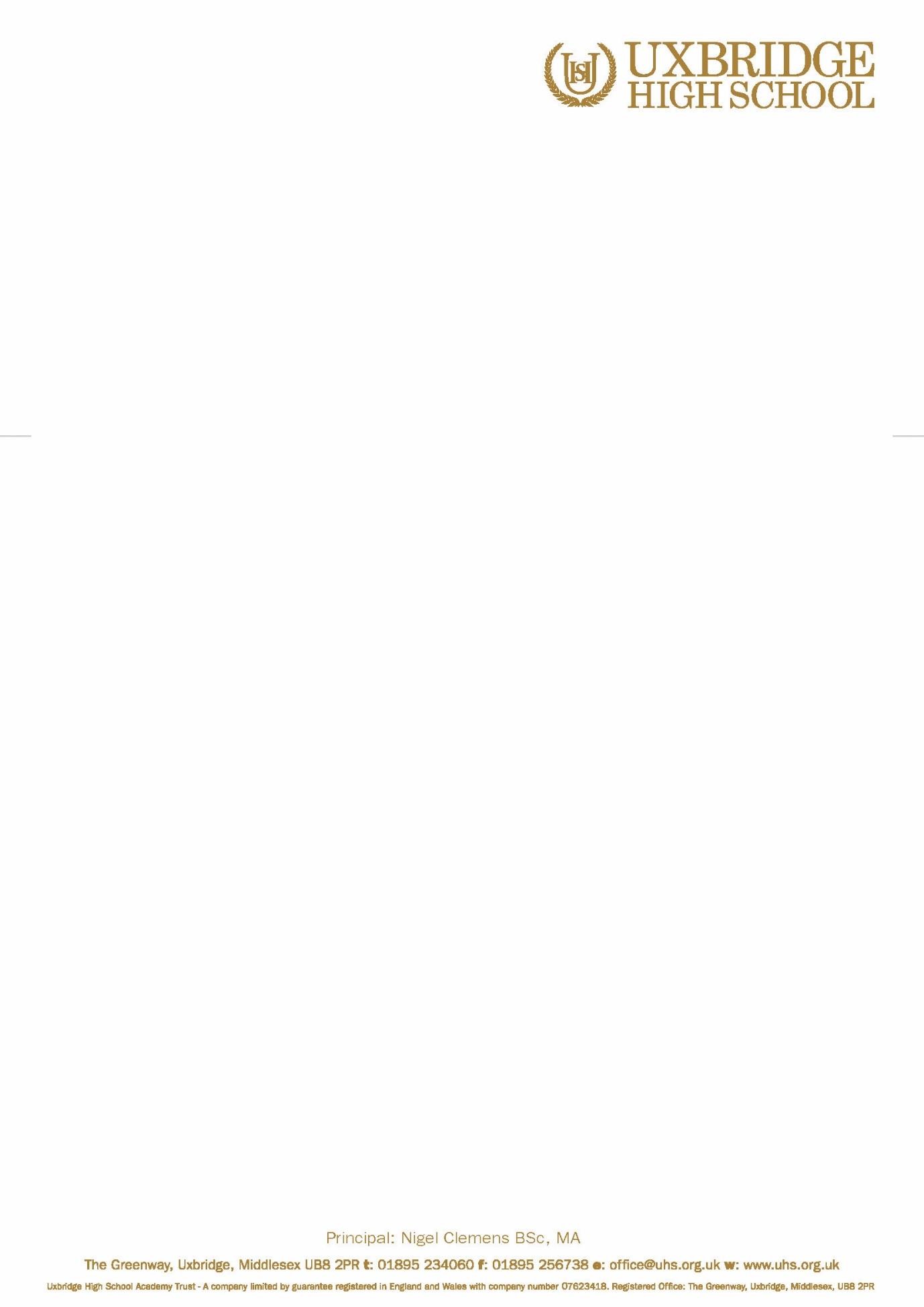 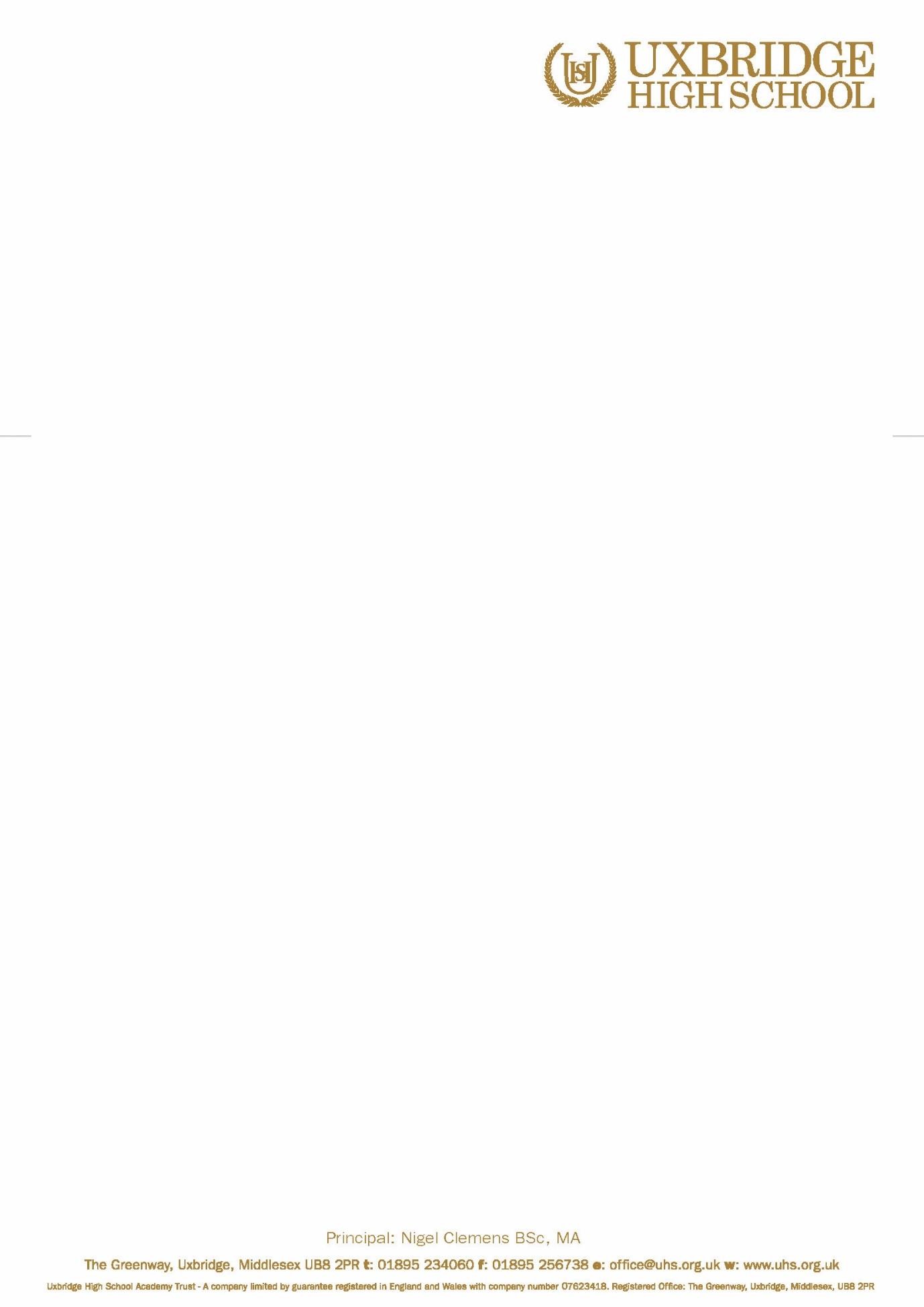 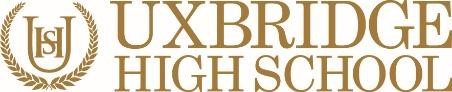 EMERGENCY CONSENT FORM VISIT TO DELL EMC BRENTFORD Please return to Mrs Le-Gall by Thursday 1st November 2018 FULL NAME OF STUDENT: DATE OF BIRTH: PLACE OF BIRTH: MOBILE TELEPHONE NO: HOME TELEPHONE NO: ANY SPECIAL MEDICAL OR DIETARY REQUIREMENTS: ALTERNATIVE EMERGENCY CONTACT DETAILS: NAME: CONTACT TELEPHONE NO: If your child suffers from asthma or requires an EpiPen, it is your responsibility to ensure that the appropriate medication is provided.  By completing this form, I have given permission for my child to be given first aid or urgent medical treatment during any school trip or activity. If there are any medical reasons why your child may not participate in any of the planned activities please inform the trip co-ordinator.  